Об определении гарантирующейорганизацией на территории Еловского муниципального округа Пермского края  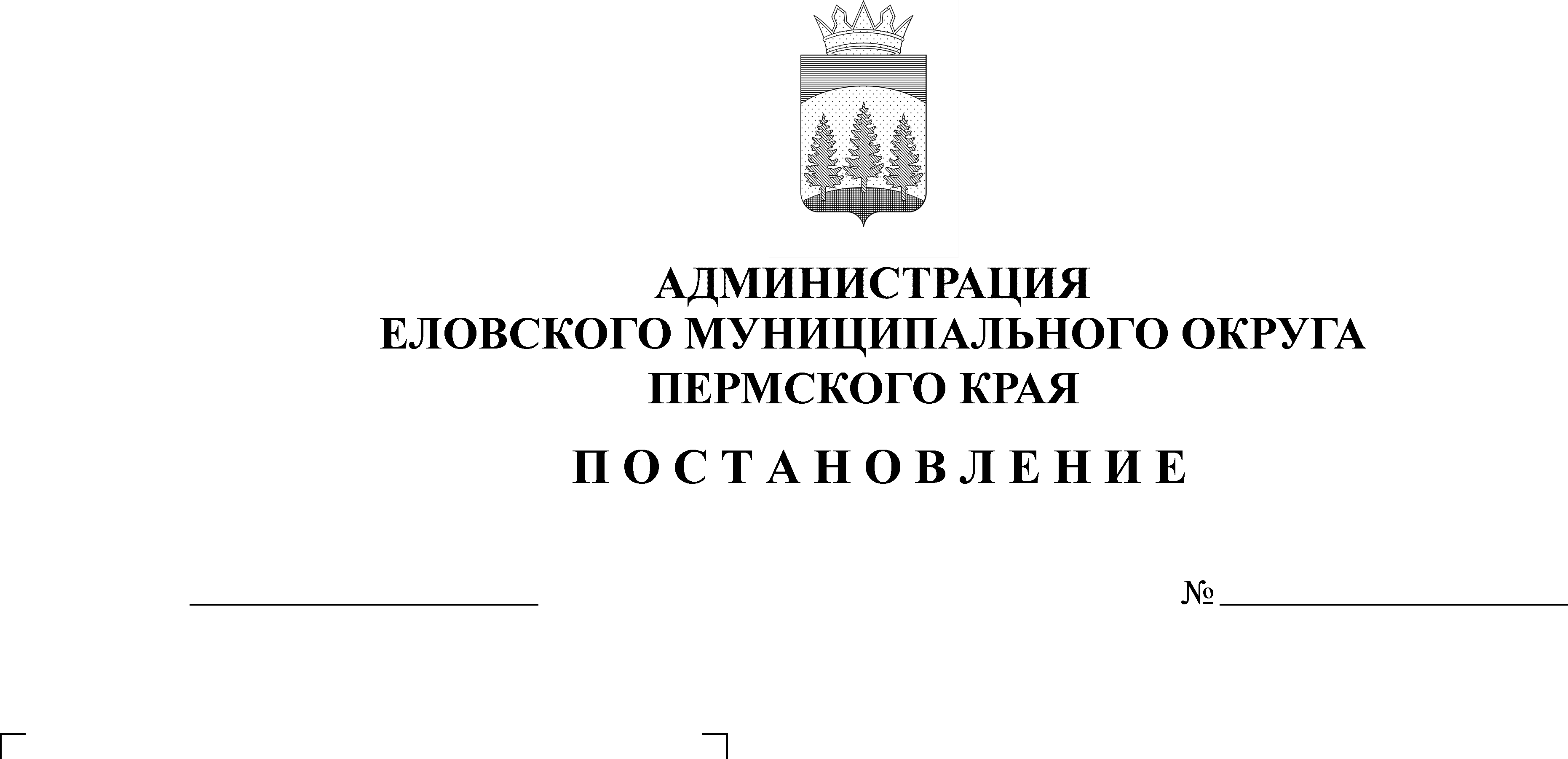 В соответствии с пунктом 4 части 1 статьей 16 Федерального закона от 06 октября 2003 г. № 131-ФЗ «Об общих принципах организации местного самоуправления в  Российской Федерации», статьей 6 Федерального закона от 27 июля 2010 г. № 190-ФЗ «О теплоснабжении» на территории Еловского муниципального округа Пермского края, Уставом Еловского муниципального округа Пермского края Администрация Еловского муниципального округа Пермского края ПОСТАНОВЛЯЕТ:1. Определить гарантирующей организацией для централизованной системы теплоснабжения на территории Еловского муниципального округа Пермского края муниципальное унитарное предприятие «Водоканал «Еловский» адрес: 618170, Пермский край, Еловский округ с. Елово, ул. Кирова, д. 52, ИНН 5944205529.2. Установить зоны деятельности гарантирующей организации:2.1. для централизованной системы теплоснабжения в границах комплекса технологически связанных между собой инженерных сооружений, предназначенных для теплоснабжения, транспортировки и подачи теплоносителя, к которым присоединены объекты капитального строительства абонентов на территории Еловского муниципального округа Пермского края. 3. Настоящее Постановление обнародовать на официальном сайте газеты «Искра Прикамья» и на официальном сайте Еловского муниципального округа Пермского края.4. Постановление вступает в силу со дня его обнародования.5. Контроль за исполнением Постановления возложить на заместителя главы администрации Еловского муниципального округа по развитию инфраструктуры.Глава муниципального округа- глава администрации Еловского муниципального округа Пермского края                                               А.А. Чечкин